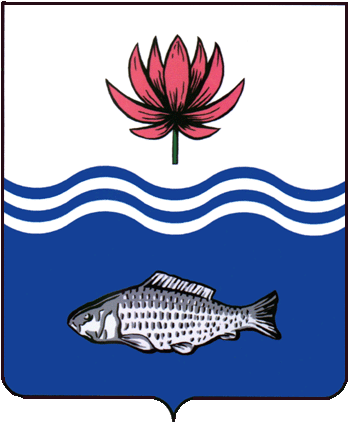 АДМИНИСТРАЦИЯ МО "ВОЛОДАРСКИЙ РАЙОН"АСТРАХАНСКОЙ ОБЛАСТИПОСТАНОВЛЕНИЕО предоставлении Мукашеву Э.Е.в аренду земельного участкадля сенокошенияРассмотрев обращение Мукашева Эльнура Елемесовича, в соответствии со ст. 22, пп. 19 п. 2 ст. 39.6. Земельного кодекса РФ, администрация МО «Володарский район»ПОСТАНОВЛЯЕТ:1.	Предоставить Мукашеву Эльнуру Елемесовичу, 31.07.1981 г.р. (паспорт 12 09 300292 выдан ОУФМС России по Астраханской области в Володарском район, 19.02.2010 г., адрес регистрации: Астраханская область, п. Володарский, с. Шагано-Кондаковка, ул. Мира, д. 7) земельный участок в аренду сроком на 3 (три) года, с кадастровым номером 30:02:091301:151, общей площадью 55957 кв.м, из категории «земли сельскохозяйственного назначения», 2,4 км северо-восточнее с. Шагано-Кондаковка Володарского района Астраханской области, для сенокошения.2.	Мукашеву Эльнуру Елемесовичу:2.1.	Заключить договор аренды земельного участка с администрацией МО «Володарский район».2.2.	Зарегистрировать договор аренды земельного участка в Володарском отделе Управления Федеральной службы государственной регистрации, кадастра и картографии по Астраханской области в течение 30 дней со дня подписания договора аренды.2.3.	Ежеквартально вносить причитающийся размер арендной платы в установленные договором сроки.2.4.	При перемене места регистрации сообщить в отдел земельных и имущественных отношений, жилищной политики администрации МО «Володарский район».3.	Отделу земельных и имущественных отношений, жилищной политики администрации МО «Володарский район» (Мажитов) внести соответствующие изменения в учетную и справочную документацию.4.	Контроль за исполнением настоящего постановления оставляю за собой.И.о. заместителя главыпо оперативной работе				                       Р.Т. Мухамбетов           от 04.02.2022 г.N  156